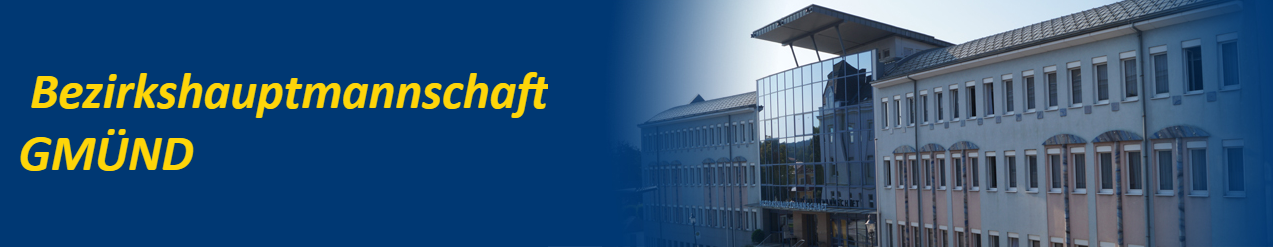 Die nächsten Impftermine in der Region Mittwoch 3. November 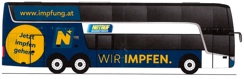 10:00-13:00	3920 Groß Gerungs, Hauptplatz 18 mit BioNTech/Pfizer,                      Moderna15:00-18:00	3970  Weitra, Rathausplatz 1 mit BioNTech/Pfizer, ModernaSamstag 6. November mit Impfstoff BioNTech/Pfizer10:00-16:00 	3950 Gmünd, Grenzlandstraße 12, ZivilschutzzentrumDonnerstag, 11. November10:00-13:00	3920 Groß Gerungs Hauptplatz 18 (Stadtamt) mit     BioNTech/Pfizer, ModernaSamstag, 13. November15:00-18:00	3902 Vitis, Thayaweg 2 – Bauhof mit BioNTech/Pfizer, ModernaSamstag 27. November mit Impfstoff BioNTech/Pfizer10:00-16:00 	3950 Gmünd, Grenzlandstraße 12, ZivilschutzzentrumSamstag 18. Dezember mit Impfstoff BioNTech/Pfizer10:00-16:00 	3950 Gmünd, Grenzlandstraße 12, ZivilschutzzentrumAlle Impftermine ohne Anmeldung!